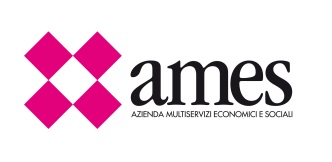 AMES S.P.A.AZIENDA MULTISERVIZI ECONOMICI E SOCIALI SPAIsola Nova del Tronchetto, 14 - 30135 Venezia – ITALIAAFFIDAMENTO RELATIVO ALLA FORNITURA DI DIVISE AL PERSONALE SCOLASTICO E DI FARMACIA DI AMES SPACAPITOLATO SPECIALE D’APPALTOART. 1 – Oggetto dell’appaltoL’appalto ha per oggetto la fornitura di divise per il personale scolastico non docente (cuochi ed ausiliari) e il personale di farmacia (farmacisti e commesse) alle dipendenze di AMES SPA.I quantitativi indicati sono relativi al consumo previsto di 24 mesi e devono ritenersi approssimativamente e suscettibili di variazioni /integrazioni.ART. 2 – Valore e durata dell’appalto L’importo complessivo stimato a base d’asta per il presente affidamento è di euro 40.000,00 ART. 3 – Quantità e caratteristiche della fornituraAll’aggiudicatario verranno forniti nome e cognome dei dipendenti e sede di lavoro, per gli stessi dovranno essere confezionati dei kit personalizzati contenenti il vestiario di ciascun dipendente, recanti all’esterno l’indicazione del destinatario del materiale.L’Aggiudicatario si impegna a fornire dei campioni di vestiario e scarpe di diverse taglie che saranno fatti visionare e/o provare ai dipendenti tramite incaricati della committente,  al fine di garantire una gestione più rapida e semplice delle taglie.Oltre alla fornitura, all’aggiudicatario è richiesta la disponibilità all’effettuazione di piccoli lavori di sartoria, quali la cucitura del patch con logo AMES sulle casacche e sulle giacche del personale scolastico e una modifica su di un camice da commessa, per il quale sarà necessario aumentare il diametro di una manica.La quantità e le tipologie di articoli richiesti sono elencate nelle seguenti tabelle, le stesse devono ritenersi approssimativamente e suscettibili di variazioni /integrazioni.SETTORE FARMACIESETTORE SCOLASTICO NON DOCENTEI prodotti richiesti devono avere le seguenti caratteristiche merceologiche, oltre a quelle già indicate in tabella:Settore farmacie:Per i farmacisti (uomo e donna) i capi di vestiario devono esser in tessuto gabardine di cotone bianco 100% sanforizzato, circa 190 g/mq, con una buona resistenza a lavaggi ad elevate temperature.Ogni capo di vestiario deve avere un’etichetta che indichi: taglia, ditta fornitrice, composizione del tessuto, paese d’origine del capo, manutenzione.Per le commesse i capi di vestiario devono essere in tessuto 65% poliestere e 35% cotone, con una buona resistenza a lavaggi ad elevate temperature.Ogni capo di vestiario deve avere un’etichetta che indichi: taglia, ditta fornitrice, composizione del tessuto, paese d’origine del capo, manutenzione.Gli zoccoli richiesti devono essere antiscivolo, in pelle, confortevoli nella calzata.Settore Scolastico personale non docente:I capi di vestiario devono esser in tessuto gabardine di cotone bianco 100% sanforizzato, circa 190 g/mq, con una buona resistenza a lavaggi a 90° e candeggio.Ogni capo di vestiario deve avere un’etichetta che indichi: taglia, ditta fornitrice, composizione del tessuto, paese d’origine del capo, manutenzione.Anche le etichette ricamate con la scritta AMES devono avere una buona resistenza a frequenti lavaggi a 90°.Le scarpe richieste per i cuochi, il personale aiuto cucina ed il personale ausiliario sono chiuse, senza lacci, in copolimero reticolato EVA colore bianco, con puntale in composito, suola antiscivolo certificata, lavabili in lavatrice a 50°C.ART. 4 – Tempi e modalità di consegnaI tempi di consegna sono: entro e non oltre 20 giorni lavorativi dall’ordine.La fornitura delle divise relative al Settore farmacie andrà recapitata presso la sede di AMES SpA in Venezia, Isola Nova del Tronchetto n. 14, mentre quella relativa al Settore Scuole andrà consegnata presso le sedi scolastiche, di seguito elencate:(*) considerata la non facile accessibilità dell’asilo nido sito in Pellestrina, la consegna delle divise del personale ivi assegnato può essere effettuata indicativamente presso la sede Amministrativa di AMES SpA o concordata successivamente.N.B. – Le taglie, che verranno indicate al momento dell’ordine, devono intendersi relative, in quanto, a seconda della vestibilità dei capi di vestiario e/o della calzata delle scarpe/zoccoli, in sede di consegna degli stessi, può essere richiesta la sostituzione con una taglia più grande o più piccola, senza che ciò comporti alcuna maggiorazione di prezzo.ART. 5 – Verifica della fornitura, fatturazione e pagamentoLa fase di consegna della fornitura, in esecuzione di ciascun ordinativo, non comporta l’accettazione della merce, che avverrà solo dopo l’accertamento da parte della società della rispondenza della stessa alla tipologia (marca e modello) e quantità richieste. In caso di consegna di materiale difettoso o difforme rispetto alle caratteristiche previste, la struttura richiedente ne darà comunicazione al Fornitore a mezzo PEC entro 7 giorni dalla consegna della fornitura, con l’obbligo di quest’ultimo di sostituzione entro le 48 ore successive, senza alcun onere a carico di A.M.E.S. S.p.A. Qualora il prodotto fornito, pur conforme quanto a tipologia (marca e modello) e quantità, non risulti rispondente ai requisiti di buona qualità e piena funzionalità dello stesso, la struttura ordinante ne darà comunicazione alla Ditta per la sostituzione del prodotto con altro prodotto di tipologia rispondente ai predetti requisiti. Il pagamento avverrà ad ogni fornitura mediante presentazione di regolare fattura, che verrà liquidata nel termine di 60 giorni dal ricevimento, previa certificazione dell’esattezza della fornitura in rapporto all’ordinazione fatta a seguito dell’avvenuta aggiudicazione, previa acquisizione del DURC.ART. 6 – Responsabilità – obblighiLa Ditta affidataria si impegna a ottemperare a tutti gli obblighi verso i propri dipendenti in base alle disposizioni legislative e regolamentari vigenti in materia di lavoro e di assicurazioni sociali, assumendo a proprio carico tutti gli oneri relativi.La Ditta affidataria deve attuare l’osservanza delle norme derivanti dalle leggi e decreti relativi all’igiene del lavoro, alle assicurazioni contro gli infortuni, alle previdenze varie per la disoccupazione involontaria, invalidità, vecchiaia, alle eventuali malattie professionali e ogni altra disposizione in vigore o che potrà intervenire in corso di esercizio per la tutela materiale dei lavoratori.Si obbliga ad attuare, nei confronti dei propri occupati nelle prestazioni oggetto del contratto, condizioni normative e retributive non inferiori a quelle risultanti dai Contratti Collettivi di Lavoro applicabili (sia nazionali che territoriali).La Ditta affidataria deve attuare l’osservanza di tutte le norme riguardanti la prevenzione e protezione dei rischi lavorativi ai sensi del D.Lgs. 81/2008 e ss.mm.ii.ART. 7 – GaranziaA garanzia dell’esatta osservanza di tutte le obbligazioni contrattuali, la Ditta affidataria si impegna a costituire garanzia fideiussoria ai sensi dell’art. 103 del D.Lgs. 50/2016, rilasciata da società assicurativa o un ente accreditato.ART. 8 Inadempienze del fornitore e penalità Qualora durante l’esecuzione del contratto siano rilevate inadempienze rispetto a quanto previsto dal presente capitolato d’oneri, AMES SpA si riserva la facoltà di procedere all’applicazione della seguente penalità:in caso di ritardata consegna di oltre 5 giorni rispetto al termine di 20 giorni lavorativi dall’ordinativo, per causa non dipendente da forza maggiore, di tutta o parte della fornitura, una penale pari al 5% dell’importo totale dell’ordinativo per ogni giorno di ritardo. L’inadempienza contrattuale sarà contestata tramite lettera con posta elettronica certificata e, decorsi 5 giorni dalla data di ricezione dell’avviso di ricevimento senza che siano state fornite dall’aggiudicataria giustificazioni ritenute valide da parte di AMES SpA, si procederà all’applicazione della penale che verrà trattenuta dall’importo globale della fattura relativa alla fornitura.Costituiscono causa di risoluzione espressa del contratto:l’inosservanza, da parte dell’appaltatore, degli obblighi previsti dalla normativa vigente in materia di lavoro e di sicurezza nei confronti dei dipendenti impegnati nell’appalto;il verificarsi di cinque violazioni contrattuali, come descritte ai punti precedenti;il subappalto non autorizzato e la cessione, anche parziale, del contratto;il mancato utilizzo del bonifico bancario o postale ovvero degli altri strumenti idonei a consentire la piena tracciabilità delle operazioni finanziarie relative all’appalto oggetto del presente contratto;la violazione delle clausole etiche di cui all’art. 12.ART. 9 – Riservatezza delle informazioni e trattamento datiPer la presentazione dell’offerta, nonché per la stipula del contratto con l’aggiudicatario, è richiesto ai concorrenti di fornire dati e informazioni, anche sotto forma documentale, che rientrano nell’ambito di applicazione del Decreto Legislativo 30 Giugno 2003, n. 196 (Codice in materia di protezione dei dati personali) e del Regolamento UE n. 2016/679 (in seguito GDPR). Ai sensi e per gli effetti delle suddette normative, alla Società compete l’obbligo di fornire alcune informazioni riguardanti il loro utilizzo. In relazione alle finalità del trattamento dei dati si precisa che tutti i dati che vengono comunicati dagli interessati, o che AMES acquisisce da terzi, saranno utilizzati esclusivamente per la gestione dei rapporti contrattuali e precontrattuali con gli interessati, per adempiere ad obblighi delle normative sovranazionali, nazionali, regionali e regolamentari che disciplinano l’attività istituzionale di AMES ed eventualmente per salvaguardare i propri legittimi interessi, connessi allo svolgimento dei rapporti.  Sono fatti espressamente salvi i trattamenti già consentiti dal Garante per la protezione dei dati personali, tramite autorizzazioni generali già pubblicate in G.U. I dati personali sono trattati in modo lecito, corretto e trasparente nei confronti dell’interessato. Il dato è trattato per espletare la verifica di posizioni giudiziarie, fiscali e di condotta di fornitori ed operatori economici che sono in rapporto con AMES S.P.A., pre-contrattuale o contrattuale, al fine di: svolgere le attività preliminari connesse alle procedure di acquisizione di beni e servizi e di lavori; coordinare e analizzare la redazione della documentazione tecnica, amministrativa e contrattuale; gestire il procedimento e le attività connesse (stipula del contratto, monitoraggio dei tempi del procedimento in affidamento, esecuzione del contratto);  eventuale fase contenziosa.Il trattamento sarà effettuato sia con strumenti manuali e/o informatici e/o telematici, con logiche di organizzazione ed elaborazione strettamente correlate alle finalità stesse e comunque in modo da garantire la sicurezza, l’integrità e la riservatezza dei dati stessi nel rispetto delle misure organizzative, fisiche e logiche previste dalle vigenti disposizioni. I dati detenuti da AMES potranno essere conosciuti: da personale interno limitatamente alle informazioni necessarie per lo svolgimento delle mansioni lavorative di ciascuno, da soggetti pubblici a cui la comunicazione avviene in forza di obblighi normativi, da soggetti terzi (persone fisiche o giuridiche) che svolgono servizi di verifica della conformità normativa di AMES (a titolo esemplificativo, ma non esaustivo: l’ANAC,  Comune di Venezia, la Regione del Veneto, l’Organismo di vigilanza istituito ai sensi del D.Lgs. n. 231/2001, Ispettorato del lavoro, Spisal, ecc.), da soggetti che svolgono attività di verifica relativamente ai sistemi di gestione certificati applicati da AMES, da soggetti a cui la comunicazione è necessaria per la gestione del rapporto contrattuale, a personale informatico (interno od esterno) esclusivamente per ineliminabili necessità tecniche ed in modo limitato a quanto strettamente necessario. In alcun caso AMES comunica dati a terzi se ciò non è necessario per l’espresso adempimento ad obblighi normativi, per necessità contrattuali o per necessità di gestione. ART. 10 – SubappaltoLa ditta aggiudicataria è tenuta ad eseguire in proprio la fornitura oggetto del contratto, fatto salvo il disposto dell’art. 105 del D. Lgs. n. 50/2016. E’ ammesso il subappalto secondo le disposizioni di cui all’art. 105 del D. Lgs. n.50/2016 e comunque sempreché all’atto dell’offerta: indichi i servizi e le forniture o parte dei servizi o forniture che intende subappaltare o concedere in cottimo comunque entro il trenta per cento dell’importo complessivo del contratto; comunichi la terna di subappaltatori ai quali si riserva la facoltà di affidare in subappalto;dimostri l’assenza in capo ai subappaltatori dei motivi di esclusione di cui all’art. 80 del Codice.ART. 11 – Divieto di cessione del contratto. Cessione del creditoFatte salve le vicende soggettive dell’esecutore del contratto disciplinate all’art. 106 comma 1 lett. d) n. 2 del Codice, è fatto divieto all’Appaltatore di cedere il presente contratto, a pena di nullità della cessione stessa. Per tutto quanto non previsto si applicano le disposizioni di cui all’art. 106 del Codice.L’Appaltatore può cedere i crediti derivanti dal contratto con le modalità espresse all’art. 106 comma 13 del Codice. L’Appaltatore, in caso di cessione dei crediti, si impegna a comunicare il CIG al cessionario, eventualmente anche nell’atto di cessione, affinché lo stesso venga riportato sugli strumenti di pagamento utilizzati. Il cessionario è tenuto ad utilizzare conti correnti dedicati nonché ad anticipare i pagamenti all’Appaltatore, mediante bonifico bancario o postale, sui conti correnti dedicati dell’Appaltatore medesimo, riportando il CIG.In caso di inosservanza da parte dell’Appaltatore agli obblighi di cui al presente articolo, fermo restando il diritto di AMES al risarcimento del danno, il presente contratto si intende risolto di diritto.ART. 12 – Obbligo di rispettare il codice etico, il codice di comportamento interno, gli ulteriori protocolli ex d. lgs. 231/2001, legge 190/2012 e manlevaL’ appaltatore si obbliga a rispettare, e a far rispettare ai propri collaboratori, il Codice Etico, il Codice di comportamento interno e gli ulteriori Protocolli previsti da AMES SpA ai sensi del D. Lgs. 231/2001 e della legge 190/2012 (cd. Compliance Program).La violazione delle regole previste nei documenti sopra indicati e reperibili nel sito istituzionale www.amesvenezia.it  rappresenta grave inadempimento contrattuale.L’ appaltatore si impegna a segnalare all’Organismo di Vigilanza i casi di violazioni del Codice Etico e degli ulteriori Protocolli previsti nel Modello Organizzativo e di Gestione. L’appaltatore si impegna a segnalare al Responsabile della Prevenzione della Corruzione i casi di violazioni del Codice di comportamento interno e dei protocolli previsti nel Piano Triennale per la prevenzione della Corruzione.L’appaltatore manleva fin d’ora AMES SpA per eventuali sanzioni o danni dovessero derivare a quest’ultima quale conseguenza della violazione dei citati Codice Etico, Codice comportamentale e Protocolli da parte dell’appaltatore medesimo o dei suoi collaboratori.ART. 13 – Clausole contrattuali trasparenzaLa ditta affidataria dichiara di essere consapevole che, ai sensi dell’art. 34 comma 2 della L. 248/2006 e del D.Lgs 33/2013, AMES SpA, in ottemperanza alle prescrizioni di cui al D.Lgs. 33/2013 in materia di obblighi di pubblicazione concernenti i provvedimenti amministrativi, pubblica sul proprio sito web, in un’apposita sezione denominata “Amministrazione Trasparente” liberamente consultabile da tutti i cittadini, tutte le informazioni relative alle procedure di scelta del contraente per l’affidamento dei lavori, servizi e forniture anche con riferimento alla modalità di selezione prescelta ai sensi del Codice dei contratti pubblici di cui al D.Lgs. 50/2016.ART. 14 – Clausole sulla tracciabilità dei flussi finanziariL’appaltatore si assume gli obblighi di tracciabilità dei flussi finanziari di cui all’art. 3 della L. 136/2010 ss.mm.ii.L’appaltatore, in particolare, si impegna a trasmettere ad AMES SpA, entro 7 giorni dall’accensione del conto (o dei conti) dedicato/i al presente appalto o, se già esistenti, dalla loro prima utilizzazione in operazioni connesse al presente appalto, gli estremi del/i conto/i, nonché le generalità e il codice fiscale delle persone delegate alle operazioni sullo/gli stesso/i.L’ appaltatore, si impegna, inoltre, a comunicare ad AMES SpA ogni vicenda modificativa che riguardi il conto in questione, entro 7 giorni dal verificarsi della stessa.ART. 15 – Spese di registrazione del contrattoIn caso di registrazione del contratto, le spese relative all’imposta di registro sono ripartite in egual misura fra le parti.Le altre spese, comprese quelle relative all’imposta di bollo, sono a carico della Ditta aggiudicataria.ART. 16 - ControversiePer qualunque contestazione o vertenza che dovesse insorgere fra le parti sull’interpretazione o esecuzione del presente contratto, competente e giudicante sarà il Foro di Venezia.Art. 17 – Disposizioni finaliPer quanto non espressamente previsto nel presente contratto, si fa riferimento al Codice Civile e alle disposizioni normative e regolamentari vigenti in materia.N.DESCRIZIONE24Camice da farmacista (uomo), manica lunga, cotone 100%, colore bianco, martingala dietro – TG.: M, L, XL24Camice da farmacista (uomo), con elastico, cotone 100% - Colore bianco – TG M, L, XL24Camice da farmacista (uomo), collo alla coreana, 100% cotone , colore bianco – TG.:XL56Camice da farmacista (donna), cotone 100%, colore bianco – TG.: S – XL42Camice per commessa (donna), poly cotone, colore bianco con inserti verde mela – TG.: M - XL46Pianella donna in pelle con soletta estraibile, colore bianco – Misure: 35 - 4111Pianella uomo in pelle con soletta fissa, colore bianco1Modifica su camice da commessaN.DESCRIZIONE108Giacca unisex a manica lunga per cuoco, 100% cotone. TG.: XS – XXXL940Pantalone Coulisse unisex 100% cotone. Colore bianco TG.: XS – XXXL506Cuffia donna con rete colore bianco506Bustina/ cuffia regolabile 253Paragrembo con pettorina cotone colore bianco434Casacca unisex collo “V“ mezza manica cotone colore bianco TG.: XS - XXXL434Casacca unisex collo “V“ manica lunga cotone colore bianco TG.: XS - XXXL429Copriabito tipo “Papeete” colore bianco e azzurro, Tg. unica976Patch in panno ricamati logo AMES 249Mocassino antinfortunistico con puntale in composito, materiale EVA, colore bianco, suola antiscivolo certificata, lavabili in lavatrice a 50°C.27Guanti ignifughi per cucine cucitura dei patch con logo AMES su casacche e giaccheNSCUOLADENOMINAZIONEINDIRIZZOCITTA’701Asilo NidoArcobalenoCalle Chioverette, 1104Venezia702Asilo NidoCiliegioCalle Correra, 986Venezia704Asilo NidoSan ProvoloCampo San Provolo, 4968Venezia705Asilo NidoEx TiepoloCastello, 6827Venezia706Asilo NidoGlicineCannaregio, 2541Venezia708Asilo NidoGabbianoGiudecca, 936Venezia709Asilo NidoOndaS. Croce, 242Venezia710Asilo NidoDelfinoVia S. Gallo, 255Lido di Venezia711Asilo NidoSoleVia S. Gallo, 136Lido di Venezia712Asilo NidoCuccioloVia Passo S. Boldo, 29Favaro V.To713Asilo NidoCoccinellaVia Virgilio, 8/AMestre714Asilo NidoPinocchioVia del Rigo, 31/ACarpenedo715Asilo NidoChiocciolaVia A. Costa, 8Mestre716Asilo NidoDraghettoVia S. Trentin 3/AMestre717Asilo NidoMillecoloriVia S. Trentin 3/FMestre718Asilo NidoPollicinoVia Penello 8Mestre719Asilo NidoTrilliViale San Marco, 115Mestre720Asilo NidoMelogranoVia SelvaneseZelarino721Asilo NidoPeter PanVia del Gazzato, 2/AMestre722Asilo NidoAironeVia L. Battaglia, 2Chirignago723Asilo NidoHakuna Matata / ColomboVia dell’Edera, 33Chirignago724Asilo NidoFiordalisoVia Perlan, 33Mestre725Asilo NidoCappuccetto RossoVia Rossetti, 4Marghera726Asilo NidoColibrìVia Scarsellini, 36Marghera727Asilo NidoGirasolePiazzale Sirtori, 6/AMarghera728Asilo NidoPinetaVi S. Maria Goretti, 1Carpenedo729Asilo NidoS. Pietro in VoltaVia dei Bota, 323/HPellestrina (*)NSCUOLADENOMINAZIONEINDIRIZZOCITTA’503InfanziaN. Volpi Piazza Mercato, 47Marghera504InfanziaRegina Mundi / F.lli StefaniVia della Rinascita, 141Marghera506InfanziaLa Sorgente / Ca’ BrentelleVia dell’Erba, 40Malcontenta502InfanziaT. VecellioVia Cicognara, 6Mestre501InfanziaAquiloneVia del Gazzato, 2Mestre505InfanziaS. GoriVia SelvaneseZelarino513InfanziaS. Elena Viale XXIV Maggio, 16Venezia514InfanziaDuca d’AostaS. Eufemia, 373/R Giudecca Venezia515InfanziaS. FrancescoCalle Michelangelo, 54/NGiudecca Venezia516InfanziaS. GirolamoCannaregio, 3022Venezia517InfanziaComparettiCannaregio, 1178Venezia518InfanziaEx Gil – Diego ValeriFondamenta Cereri, 2447/IVenezia519InfanziaXXV Aprile – Sacca FisolaCalla Lavraneri, 3Venezia520InfanziaS. TeresaDorsoduro, 2207Giudecca Venezia507InfanziaA.Gabelli Via S. Gallo, 32Lido di Venezia508InfanziaCa BiancaVia S. Gallo, 255Lido di Venezia509InfanziaG. RodariVia Duodo, 37Lido di Venezia510InfanziaS.G.BoscoVia Vivaldi, 16Lido di Venezia